附件5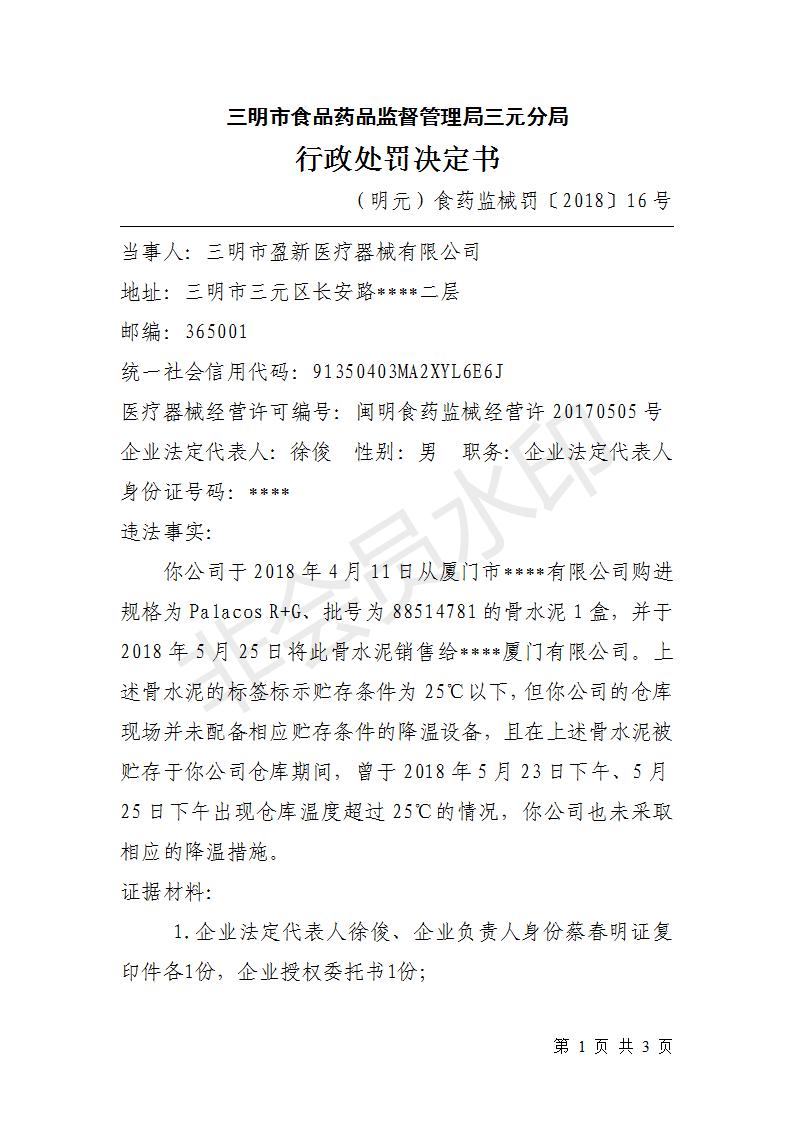 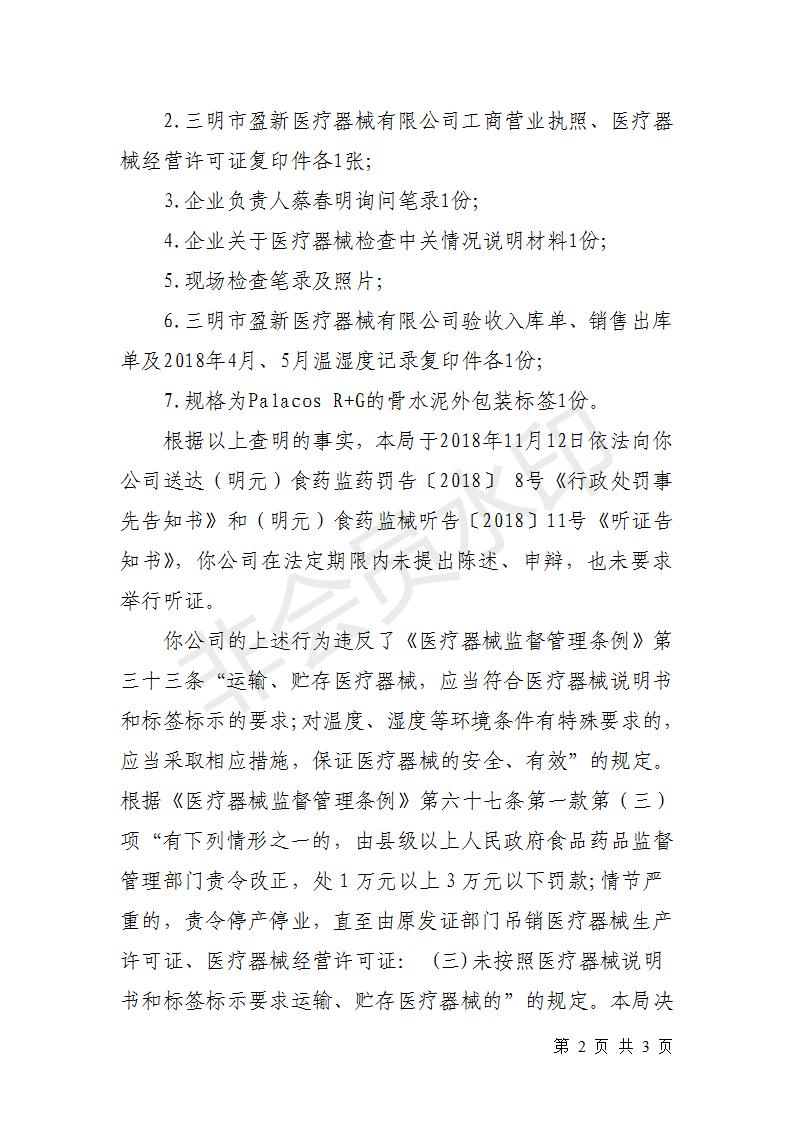 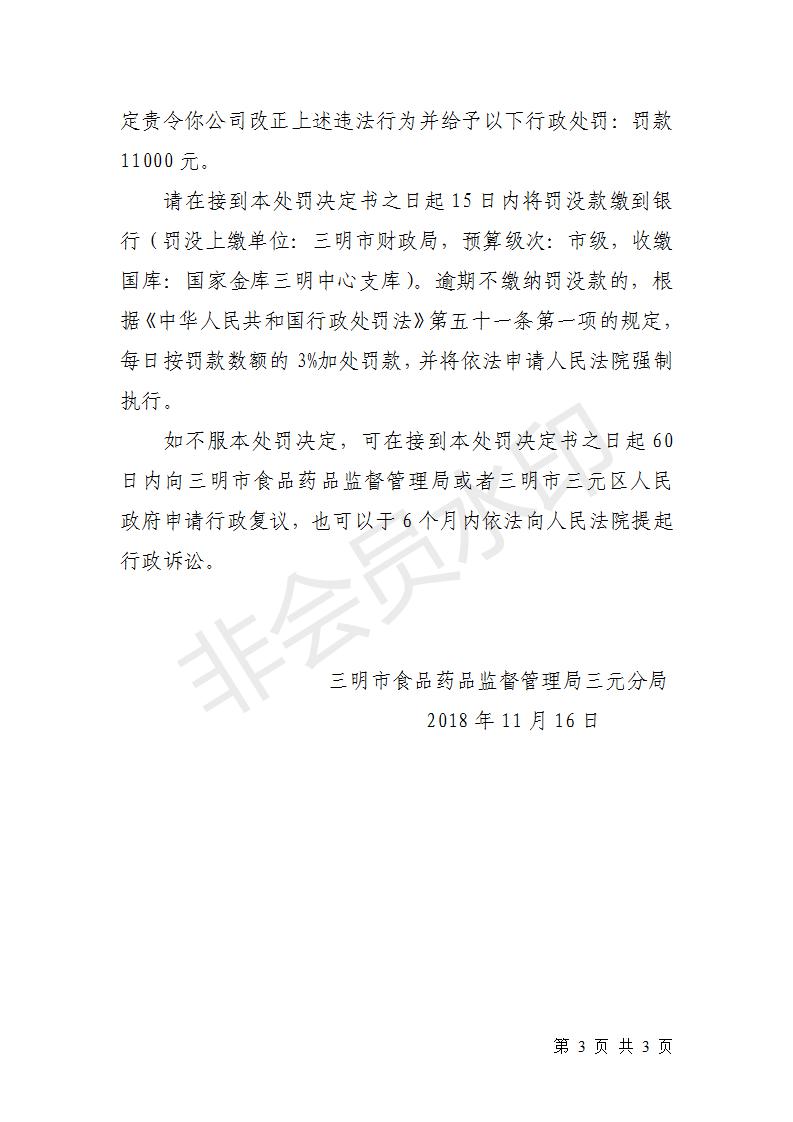 